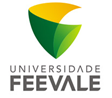 FICHA DE INSCRIÇÃO ACADÊMICO DE INICIAÇÃO CIENTÍFICA NÃO-REMUNERADOAcadêmico: ..........................................................................................................................Código do Acadêmico: ..........................................................................................................Curso: .................................................................................................................................Semestralidade: ....................................................................................................................Estado Civil: .........................................................................................................................Telefone Residencial: ............................................................................................................Celular: ................................................................................................................................E-mail: .................................................................................................................................Dias e turnos disponíveis para dedicar à Iniciação Científica: ...............................................................................................................................................................................................Trabalha atualmente?	 (   ) Sim  (   ) Não	Trabalha na Feevale?       (   ) Sim  (   ) NãoInforme tipo de contrato, setor e ramal (funcionário ou estagiário) .........................................................................................................................................................................Possui algum tipo de benefício (monitoria, projeto de extensão, etc)? Qual?...............................................................................................................................Projetos/Grupos de Pesquisa de Interesse: .........................................................................................................................................................................................................................Observações:.............................................................................................................................................................................................................................................................................................................................................................................................Novo Hamburgo, ......... de ........................ de ..........................................................................                                                                                Assinatura do Acadêmico